SELEZIONE PUBLICA PER ASSUNZIONE TRAMITE MOBILITA’ VOLONTARIA ESTERNA PER LA COPERTURA DI UN POSTO DI ESPERTO SERVIZIO TRIBUTI  CATEGORIA GIURIDICA C A TEMPO PIENO ED INDETERMINATO. GRADUATORIA FINALEFacendo seguito alla determinazione n. 428 del 30.11.2020, si rendono noti i risultati relativi al colloquio di selezione per la procedura di mobilità esterna in oggetto:Risulta pertanto idonea, avendo raggiunto una votazione di almeno 21/30, come stabilito dal bando, la seguente candidata:Gallio, lì 30.11.2020						IL RESPONSABILE DI AREA 5                                                                               Rossi Manuela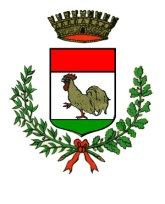 Comune di GallioProvincia di Vicenza Tel.  0424/447911                                          Via Roma, 2                              P.IVA  00174060244        Fax. 0424/447922                                                                                            C.F.     84001130248N.COGNOME e NOMEPUNTIESITO1STRAZZABOSCO LISA28/30IDONEAN.COGNOME e NOMEPUNTI1STRAZZABOSCO LISA28/30